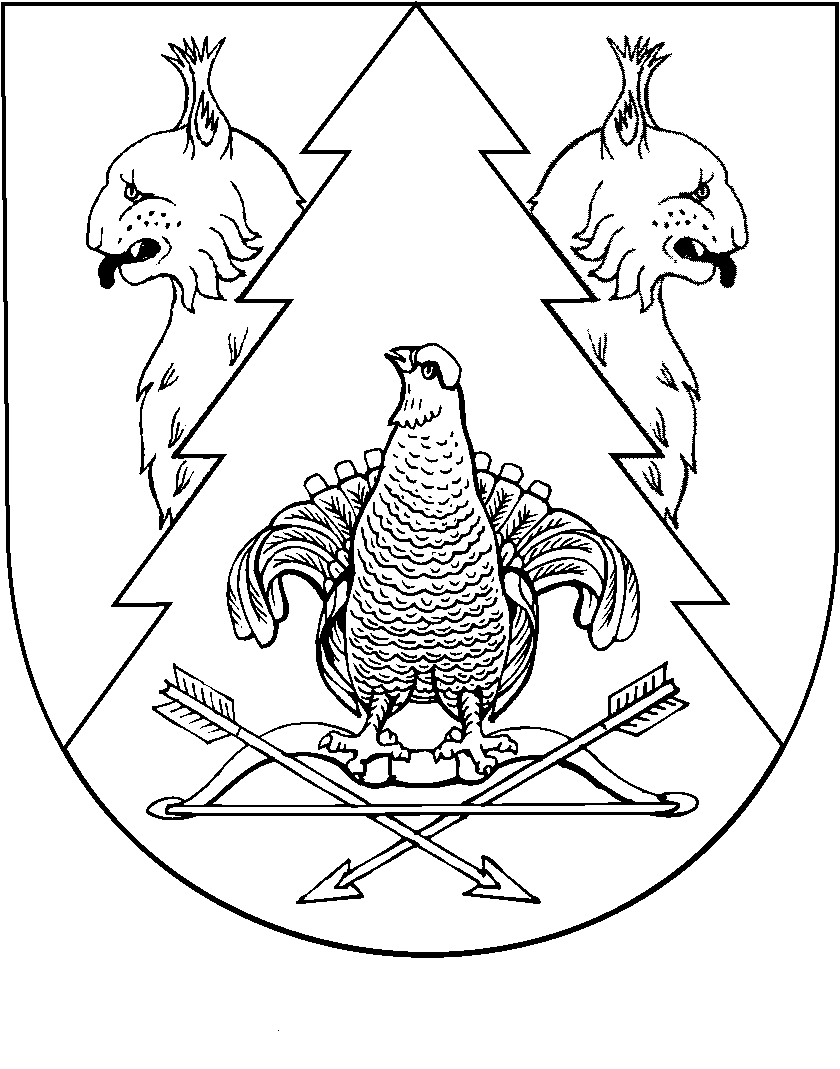 от 30 декабря  2014 года  № 43Об определении  случаев             осуществления   банковского сопровождения контрактов  В соответствии с частью 2 статьи 35  Федерального закона от 05 апреля 2013 года №44-ФЗ «О контрактной системе в сфере закупок товаров, работ, услуг для обеспечения государственных и муниципальных нужд» администрация Визимьярского сельского поселенияПОСТАНОВЛЯЕТ:Установить, что осуществление банковского сопровождения контрактов, заключаемых для обеспечения муниципальных нужд муниципального образования «Визимьярское сельское поселение» осуществляется в случае, если начальная (максимальная) цена контракта, заключаемого для обеспечения муниципальных нужд муниципального образования «Визимьярское сельское поселение» с единственным поставщиком (подрядчиком, исполнителем), составляет тридцать  миллионов рублей или более.Настоящее постановление  подлежит  размещению на официальном сайте администрации муниципального района.3. Настоящее постановление вступает в силу со дня его подписания. 4 .Контроль за исполнением настоящего постановления возложить на заместителя главы администрации Максимову А.К.      Глава администрации                                                                          муниципального образования                                                                        «Визимьярское сельское поселение»                                А.П.НагорноваВИЗИМЬЯР ЯЛПОСЕЛЕНИЙЫНАДМИНИСТРАЦИЙ  АДМИНИСТРАЦИЯ ВИЗИМЬЯРСКОГО СЕЛЬСКОГО ПОСЕЛЕНИЯПУНЧАЛПОСТАНОВЛЕНИЕ